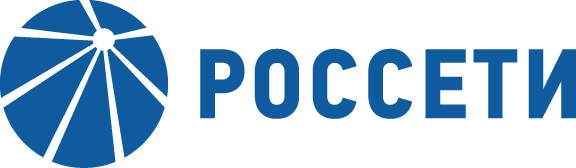 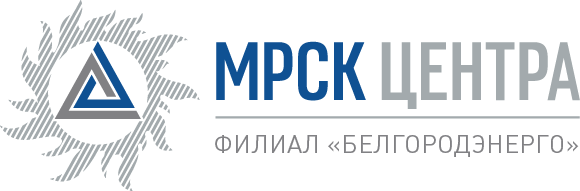 Уведомление №2об изменении условий извещения   Открытого запроса предложений на право  заключения Договора  на оказание услуг по контраварийной и защитной подготовке водителей категории «В», «С», «D» для нужд ПАО МРСК Центра (филиал Белгородэнерго),  (опубликовано на официальном сайте Российской Федерации для размещения информации о размещении заказов www.zakupki.gov.ru, на электронной торговой площадке ПАО «Россети» etp.rosseti.ru  № 31807173857   от  20.11.2018 г., а так же на официальном сайте ПАО «МРСК Центра» www.mrsk-1.ru в разделе «Закупки»Организатор запроса предложений ПАО «МРСК Центра», расположенный по адресу: РФ, 308000, г. Белгород,  ул.Преображенская, д. 42, к.715, (контактное лицо: Михайличенко Татьяна Викторовна, контактный телефон (4722) 30-45-69), настоящим вносит изменения в извещение Открытого запроса предложений на право заключения   Договора  на оказание услуг по контраварийной и защитной подготовке водителей категории «В», «С», «D» для нужд ПАО МРСК Центра (филиал Белгородэнерго).Внести изменения в извещение и закупочную документацию и изложить в следующей редакции:Действительно до: 17.12.2018 г. 12:00Дата рассмотрения предложений и подведения итогов закупки: 17.01.2019г. 12:00пункт 3.4.1.3 закупочной документации:            « …Заявки на ЭТП могут быть поданы до 12 часов 00 минут 17 декабря 2018 года, при этом предложенная Участником в Письме о подаче оферты (подраздел 5.1) цена должна соответствовать цене, указанной Участником на «котировочной доске» ЭТП….»п.1.1.7.  «…Форма и порядок оплаты: безналичный расчет, оплата производится в течение 30 (тридцати) рабочих дней с момента подписания Сторонами Акта об оказании услуг и предоставления счет – фактуры. В случае, если договор заключается с субъектом малого и среднего предпринимательства, срок оплаты не может превышать 30 календарных дней с момента подписания вышеуказанных документов (в соответствии с Постановлением Правительства от 11.12.2014 №1352-ПП "Об особенностях участия субъектов малого и среднего предпринимательства в закупках товаров, работ, услуг отдельными видами юридических лиц").п.3.3.11.5 закупочной документации:  Организатор заканчивает предоставлять ответы на запросы разъяснений в 12:00 12 декабря 2018 года.Примечание:По отношению к исходной редакции извещения и закупочной документации Открытого запроса предложений на право заключения   Договора  на оказание услуг по контраварийной и защитной подготовке водителей категории «В», «С», «D» для нужд ПАО МРСК Центра (филиал Белгородэнерго), внесены следующие изменения:- Изменен крайний срок приема предложений-Изменены форма и порядок оплаты- Изменен крайний срок предоставления ответов на запросы разъяснений7.	В части не затронутой настоящим уведомлением, Поставщики руководствуются извещением и закупочной документацией Открытого запроса предложений на право Договора  на оказание услуг по контраварийной и защитной подготовке водителей категории «В», «С», «D» для нужд ПАО МРСК Центра (филиал Белгородэнерго), (опубликовано на официальном сайте Российской Федерации для размещения информации о размещении заказов www.zakupki.gov.ru, на электронной торговой площадке ПАО «Россети» etp.rosseti.ru № 31807173857   от  20.11.2018 г.,  а так же на официальном сайте ПАО «МРСК Центра» www.mrsk-1.ru в разделе «Закупки»).Председатель закупочной комиссии – Директор  филиалаПАО «МРСК Центра»-«Белгородэнерго»	         С.Н.Демидов